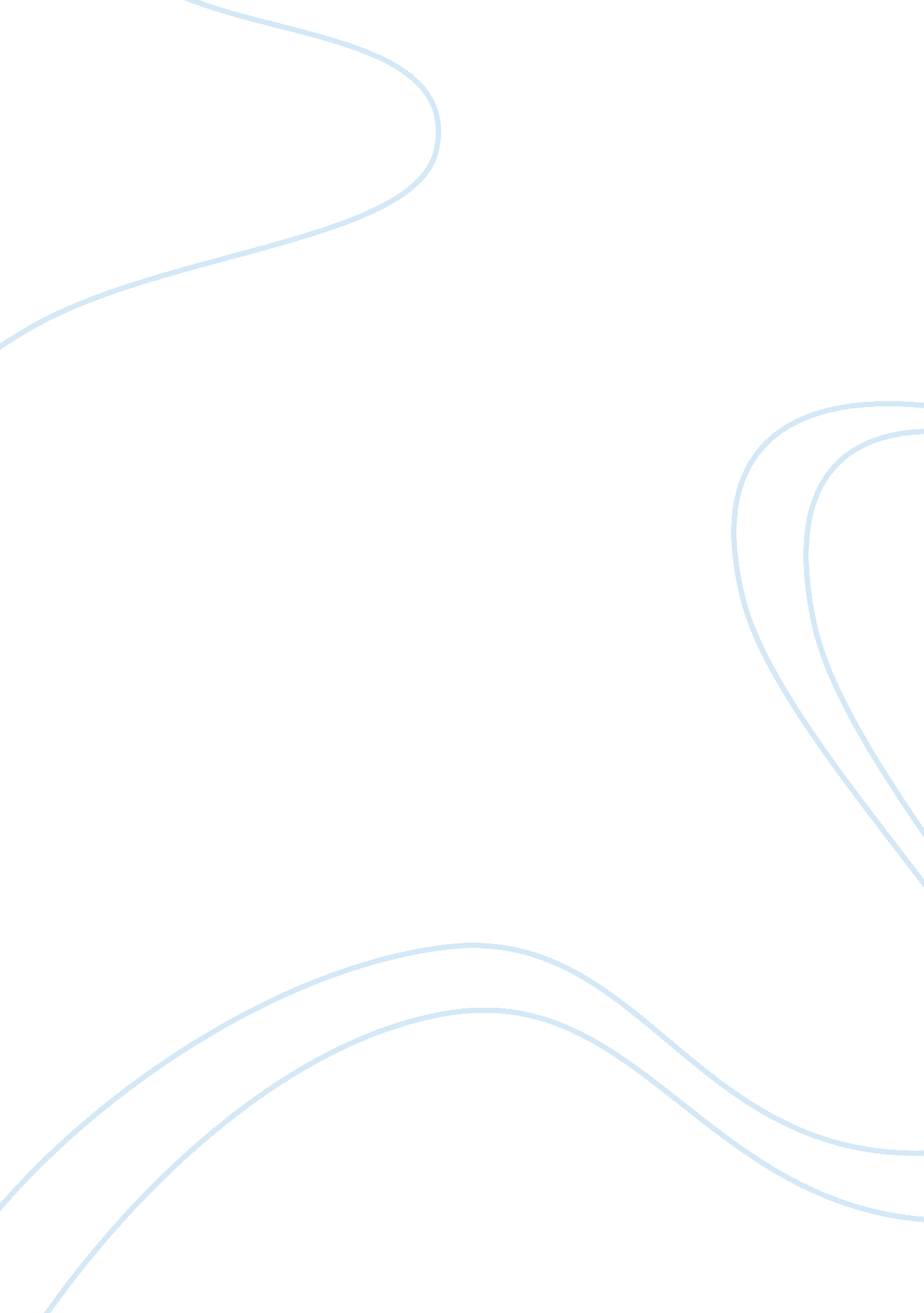 Wagners nursing program: why i want to be a nurseHealth & Medicine, Nursing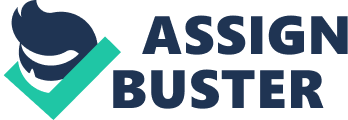 Wagner's Nursing Program: Why I want to be a Nurse From deep within me there has always been a driving force to achieve, to pursue and not give up in any area of my life. I have always wanted to be successful in whatever I put my hand 

to. I spent 11 years, which were challenging yet exciting within the world of Business Banking 

setting goals and achieving them, gaining promotions and achievements along the way which 

helped me to climb the corporate ladder of success rapidly. 


Someone once said that with life all good things come to an end. The Bank which I 

worked for started downsizing which is no surprise considering the fact that these days just about 

everything is being outsourced. Their employees were offered a lay off package and I opted for it 

because after putting in over a decade of service in the industry I thought I had enough. The 

greatest thing that I learned in all those years of service is the fact that in order to be happy with 

yourself one needs to do something they enjoy, while at the same time making a descent living. 

Taking care of others always interest me. There is something that happens within a 

person when they bring joy or comfort to another person. Helping and taking care of people 

makes you feel that you have contributed in some way in making another life more beautiful, 

less painful and more hopeful, at least that's the way I feel about it. My aunt who never lacks 

aggression became a nurse in 1952 at the age of 33. She would often say " whatever direction we 

choose, if we can realize that every hurdle we jump strengthens and prepares us for the next one, 

we're already on our way to success". 

With this in mind I enrolled at Medgar Evers college to pursue a Bachelor's Degree in 

Health Administration. It's challenging every bit of the way and I am scheduled to graduate in 

June of 2006. I am applying to Wagner's nursing program because I believe in myself, in what I 

have and can achieve and most of all believe that this opportunity will help me to help people 

with the talents and skills that I posses. Pursuing a career in Nursing will enable me to learn and 

provide professional medical assistance to people who are in need. I once heard an instructor say 

that a doctor treats a disease that a person happens to have, but a nurse treats a patient who just 

happens to have a disease." 

Moving from being a banker into the medical profession will no doubt be challenging and 

demanding, however I keep with me the words written by Rn Cardillo Donna (2001) where she 

goes on to say " When the reality of your chosen profession hits, it can be overwhelming. But 

never lose sight of the reason you chose to enter this glorious profession - to help others, make a 

difference, and make the world a better place to be. That's what its all about". 

So with this in mind I enter the field of Nursing knowing that it is inline with my dream 

to help people in whatever way I can. The good thing about it is that I can work in a job I love 

and at the same time be paid for it. Despite the challenges in college and the jump from the 

banking profession to the medical field I have adapted really well and most of all love what I am 

doing right now and would be thrilled in getting through Wagner's nursing program because not 

only would it be a dream come true for me after all my hard work and effort but most of all I 

believe and know that given the chance I would rise to the occasion and be the best at what I do. 

I would like to close by saying I do want to be a nurse most of all because I believe I have a lot 

to offer and being a nurse would not just be a job for me simply because after graduation not 

only would I be qualified but most of all I believe my mind would now possess the knowledge to 

fuel the passion within my heart to help people, that's why I WANT TO BE A NURSE! 




Works Cited: 

Rn Cardillo Donna (2001) Your First Year as a Nurse: Making the Transition from Total Novice 

to Successful Professional. 